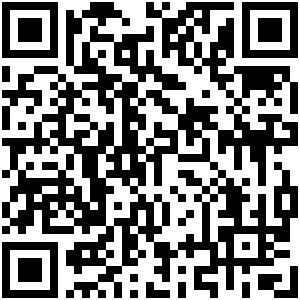 dingdrink Android